مع اقتراب موعد الامتحانات اتفقت مع مجموعة من زملائك لمراجعة الدروس جماعيا على أن يشكل كل فرد باقة من الأسئلة لطرحها على رفاقه وعند مراجعة مبحث الحج في مادة التربية الاسلامية توقفتم عند قول الله تعالى الوارد في سورة البقرة : " الحج أشهر معلومات فمن فرض فيهن الحج فلا رفث ولا فسوق ولا جدال في الحج " وتسائل أحمد عن معنى الاية فتكفلت زينب بالاجابة لتوضح مواقيت الحجمبينة بأن الميقات الزماني يبدأ ..............................................................................................................................................   كما أحضرت خريطة تطرقت من خلالها الى المواقيت المكانية معرفة اياها ب  ...................................   .....................................................................................................................................................................................................  ثم طلبت منكم بيان مواقيت الحجاج التونسيين حسب الوضعيات الاتية :  أحضر أيمن الصور التالية وطلب منكم كتابة الأعمال التي يقوم بها الحاج حسبهاطلبت منكم فاطمة توضيح أحكام الحالات التالية :حكم من ترك ركنـا ......................................................................................................................................  حكم من ترك واجبا  .....................................................................................................................................  حكم من ترك سنــة ..........................................................................................................................................    طرحت زهرة مسألة الاستطاعة في الحج وطلبت منكم  توضيح معنى الاية الكريمة الواردة في سورة ال عمران "ولله على الناس حج البيت من استطاع اليه سبيلا " فتطوعت للاجابة حرر فقرة توضح من خلالها كيف ساعدتها على فهم مضمون الاية مبرزا مظاهر التيسير في الحج والحكمة منه.......................................................................................................................................................................................................................................................................................................................................................................................................................................................................................................................................................................................................................................................................................................................................................................................................................................................................................................................................................................................................................................................................................................................................................................................................................................................................................................................................................................................................................................................................................................................................................................................................................................................................................................................................................................................................................................................................................................................................................................................................................................................................................................................................................................................................................................................................................................................................................................................................................................................................................................................................................................................................................................................................................................................................................................................................................................................................................................................................................................................................................................................................................................................................................................................................................................................................................................................................................................................................................................................................................................................................................................................................................................................................................................................................................................................................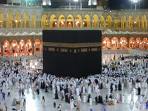 السنة الدراسيــة 2008 ـ 2009الفرض التأليفــي عــ2ــددالتربيــة الاسلاميــةالتاريخ :     ـ 02 ـ 2009التوقيت: ساعـــةالأستاذة: امنــة بن عثمــانالاسم :اللقب :الرقم :القسم : 9 أساسي 3الوضعــيــــــــــــــــــــــــــــاتالميقات المكانـــــــــــــــــيزيارة المدينة ثم التوجه الى مكة برازيارة المدينة ثم التوجه الى مكة في رحلة جويةالتوجه مباشرة من تونس الى مكة في رحلة جوية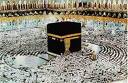 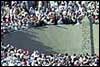 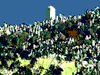 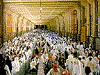 ــــ